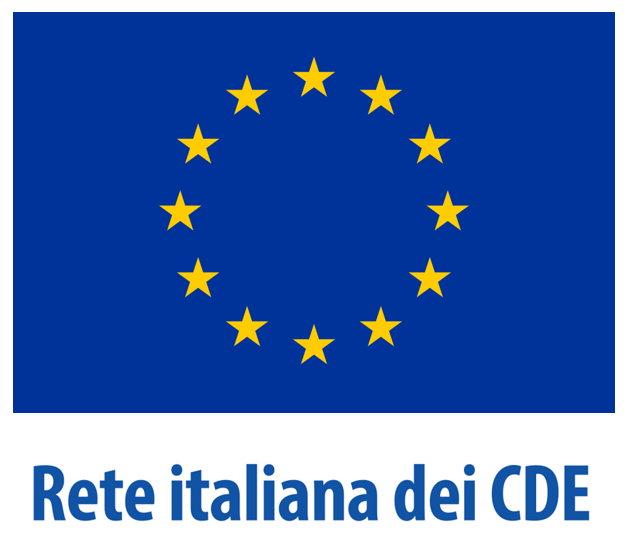 2024                   Progetto dei CDE italiani“Elezioni europee 2024”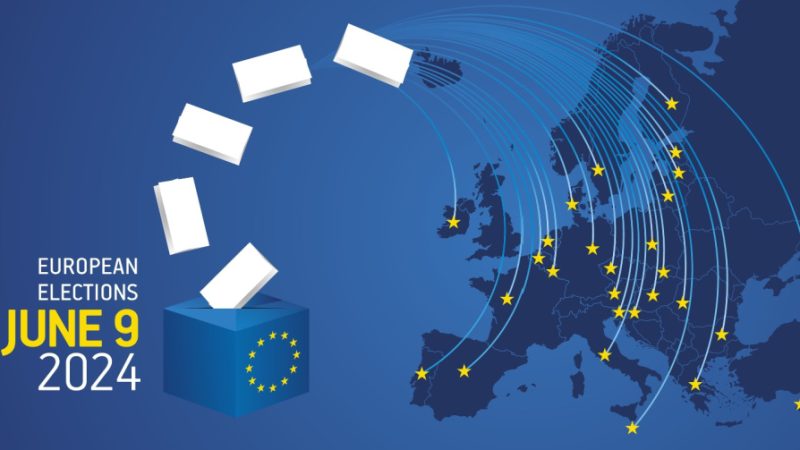 CDE _________________TITOLO e DATA____________________________Scheda riepilogativa di sintesiTitolo del progetto di rete: “Elezioni europee 2024”Durata: GENNAIO 2024-MARZO 2024Capofila del Progetto: CDE CONSIGLIO NAZIONALE DELLE RICERCHE (Coordinatore nazionale) Titolo dell’iniziativa: ________________________________________CDE coordinatore dell’iniziativa: _______________________________Sede dell’iniziativa: _________________________________________Data dell’iniziativa: _________________________________________________Relazione sull’iniziativa________________________________________________________________________________________________________________________________________________________________________________________________________________________________________________________________________________________________________________________________________________________________________________________________________________________________________________________________________________________________________________________________________________________________________________________________________________________________________________________________________________________________________________________________________________________________________________________________________________________________________________________________________________________________________________________________________________________________________Pubblico partecipante all’iniziativa (target e numero partecipanti)________________________________________________________________________________________________________________________________________________________________________________________________________________________________________________________________________________________________________________________________________________________________________Iniziativa realizzata in collaborazione con (altre reti e enti coinvolti)________________________________________________________________________________________________________________________________________________________________________________________________________________________________________________________________________________________________________________________________________________________________________Valutazione di sintesi (giudizio complessivo sul risultato conseguito e sulle difficoltà incontrate, segnalazione di eventuali pubblicazioni, materiale messo on-line e/o a disposizione del pubblico o di collaborazioni nella realizzazione dell’evento)________________________________________________________________________________________________________________________________________________________________________________________________________________________________________________________________________________________________________________________________________________________________________